 JAMEEL           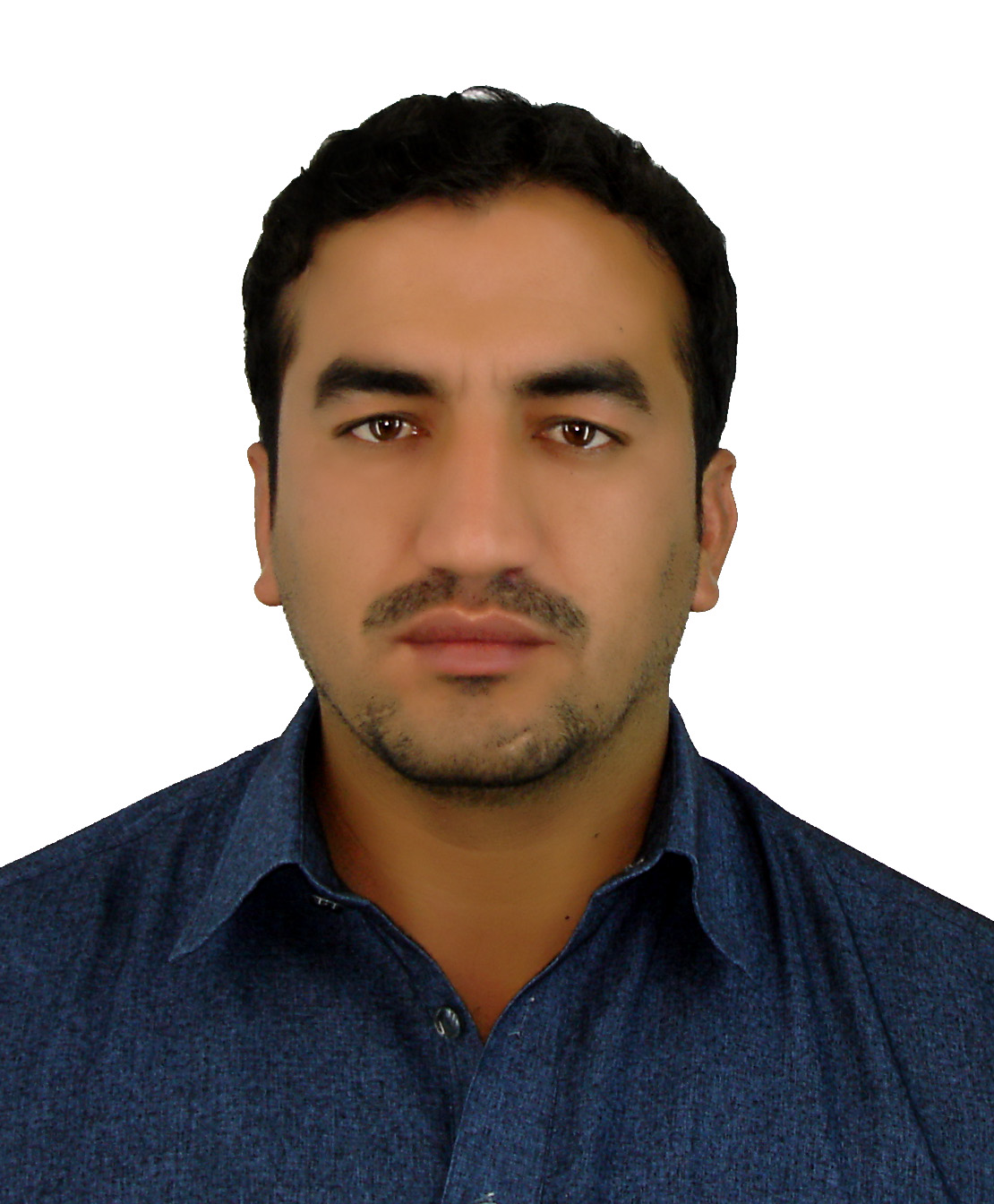 C/o-CCell # 1: +971502360357	Email: jameel.343872@2freemail.comDate of birth 		22 Sept. 1989Religion 	IslamNationality    		AfghaniMarital status   MarriedTo succeed in an environment of growth and excellence and earn a job which provides me job satisfaction and self-development and help me achieve personal as well as organizational goals and to achieve high carrier growth through a continuous learning process and keep myself dynamic, visionary and competitive with the changing scenario of the world.MS Office (MS. Word,  MS. Excel,  MS. Power point,MS. Access)Visual Programming  ( .NET)Windows Installation(XP 7,8,10)Web Programming Language (PHP, Html, CSS 3,Java script,  JQuery ,Ajax)Java languageDatabaseManagement System (MySQL,SqlServer,MS.Access)C/C++   (OOP, Data Structure)Data communication and Advance computer  networking(Cisco Packet Tracer)Inpage Software (Pashto, Dari, Urduetc.)Adobe Photoshop CS6Digital Image Processing (Matlab)Basic Computer HardwareSearching New IdeasComputer  ProgrammingComputer GamesReading Books TravelingPlaying cricket/footballDoing practical workTeachingAttending 3 days “seminar based on peace and conflict issues and youth unity”
held on 9th October 2013 at Peshawar press club.Participating 3 days training workshop on “Impossible (I M possible)” held on 7th Nov, 2013 at Abasyn University Peshawar.Three days attending “Web Application Development using PHP & MySQL” at Abasyn University Peshawar.Participant and Organizer of 3rdAbasyn National Software Competition.Six months certificate (computer s/w-16) from Fauji Foundation including (Data Base(MS access),Programming Language(C++),Page Designing(HTML),Data Communication Network etc.Three months “Office Automation” Diploma from future vision organization.Three months “Hardware” Diploma from future vision organization.Two times achieve Certificate of best Academic Achievement certificates.Two times my name comes in “The Dean’s List of Honor “award achieves Certificates.Achieve certificates of participation of 2ndAbasyn national Software Competition (ANS-14)in Quiz Competition held at Abasyn University Peshawar.Achieve certificates of participation of 2ndAbasyn national Software Competition (ANS-14) in Speed Programming held at Abasyn University Peshawar.Achieved Gold Medal in software engineering from Abasyn University Peshawar Pakistan. Six months work experience as a “Web Developer” from Media Tech Consultants Peshawar Pakistan.Design Faisalabad development authority (FDA) website.Ideal model school managementsystem ((IMSMGT) and website.Simple game develop in  C++Scientific calculator developed in java language and visual programming language.Design database for Tariq holes sale dealer (inventory system) (MS Access).Design Mohabbat public school and college kohat website.Six months teaching experience in A.Z.M School and College kohatKPK .Lecturer in Computer Science Department  Preston University Kohatin progressThe above mentioned information is true and correct to the best of my knowledge and belief. If I am selected and given a chance to serve in your esteemed organization I shall prove my best and ability to the entire satisfaction of my superiors.S.NOCertificate/DegreeYear of CompletionMarks  %ageBoard/University1Secondary School Certificate  (SSC)2008731/900  81.2%Al Hafiz Fazal Public SchoolBISE Kohat KPK Pakistan2Faculty of Science(FSc(Pre Engineering))2010721/1100  65.5%Government Post Graduate College BISE Kohat KPK   Pakistan.3Bachelor of Science in Software  Engineering(Gold Medalist)20153.75 CGPA3.75 CGPAAbasyn University Peshawar KPK PakistanLanguageSpeakingReadingWritingPashtoExcellentExcellentExcellent UrduExcellentExcellentExcellentEnglishGoodExcellentExcellentDariGoodGoodGood